FICHE DE : RECUEIL D’INFORMATIONS PREOCCUPANTES (saisine de la direction des affaires sociales uniquement)SIGNALEMENT D’ENFANT EN DANGER (saisine des affaires sociales et du Procureur de la République)Transmission à :NOM, Prénom du signalant : 	Date de l'information préoccupante/signalement :	/ 	/ 	Etablissement : 	Tél : 	 Fax : 	 Mail : 	ENFANT CONCERNEDONNEES GENERALES CONCERNANT L’ENFANT SIGNALEExistence d’un signalement antérieur :Existence d’une information préoccupante antérieure :Informations complémentaires : Il est important de relater les faits objectifs, de noter les sources d’informations et les circonstances de la constatation des faits ou des révélations. Les paroles sont citées entre guillemets sans interprétation. En cas de situation qui s’aggrave et qui perdure indiquer la chronologie des faits, et le cas échéant, les contacts et les mesures qui on été pris.Certificat Médical :      Oui    Non 	Signature du signalantPartie réservée a la Cellule de recueil des signalements :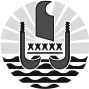 
POLYNéSIE FRANçAISEMinistère
de l’education,
de LA jeunesse et des sports	Année scolaire 2018/2019 Direction des Affaires Sociales(systématiquement)Tél : 40 46 58 42Fax : 40 41 29 74Mail : Secretariat.signalement@solidarite.gov.pf Monsieur le Procureur de la République (si "Signalement")Tél : 40 41 55 00 / 40 41 55 35Fax : 40 41 56 19Mail : signal.pr.tpi-papeete@justice.fr D.G.E.E.(systématiquement les pages 1 et 2)Tél : 40 46 29 30 - Fax : 40 46 29 27Mail : bvs@education.pf IEN circonscription pour le 1er degréNOM : Prénom :Prénom :Sexe : 		Masculin	 Féminin		Masculin	 Féminin		Masculin	 Féminin		Masculin	 FémininDate de naissance :Date de naissance :Date de naissance :Date de naissance :Adresse :Adresse :Commune :Commune :Commune :Adresse :Adresse :Nbre d’enfants dans la fratrieNbre d’enfants dans la fratrieNbre d’enfants dans la fratrieNbre d’enfants dans la fratrieNbre d’enfants dans la fratrieNbre d’enfants dans la fratrieDN :RGS :  Externe	 DPClasse :Ecole :Ecole :REFERENTS PARENTAUXPEREMERETUTEUR OU AUTRENOM :NOM de jeune fille :Prénom :Date de naissance :DN :Lien avec l’enfant :Adresse :CommuneProfessionTéléphone :L’enfant vit :Avec ses deux parentsAvec un autre membre de sa familleAvec sa mère seuleEn famille d’accueilAvec son pèreEn établissementAvec sa mère dans une famille recomposéeAutres :Avec son père dans une famille recomposéeConcernant l'élève :  Oui  Non  Ne sait pasConcernant la fratrie  Oui  Non  Ne sait pasLe concernant   Oui  Non  Ne sait pasConcernant la fratrie  Oui  Non  Ne sait pasMotifs de l'information préoccupante :Motifs de l'information préoccupante :1 – Maltraitance physique8 – Délinquance, vol2 – Abus Sexuel9 – Comportement asocial, incivilité3 – Attouchement10 – Santé, hygiène4 – Prostitution11 – Education, absentéisme5 – Abandon d’enfant12 – Conflits familiaux6 – Grossesse mineure13 – Autres :7– Conduites addictives ( Alcool, Paka …)Auteurs principaux présumésAuteurs principaux présumésAuteurs principaux présumés1 – Père6 – Ami de la famille, voisin, proche2 – Mère7 – Ami de l’enfant, autre mineur3 – Beaux-parents8 – Professionnel d’une institution4 – Famille élargie le petit frère du père9 – Personne inconnue5 - Fratrie10 – Autres :L'élève à déclarer : "	Madame/Monsieur	 Fonction :	a constaté : 	Contacts et mesures pris à l'interne :	